ŠPORTNI DAN – DAN DRUŽENJA IN GIBANJA VSEH GENERACIJ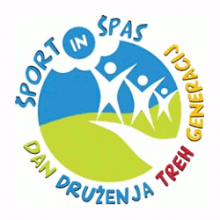 17. maj 20143. POT: Stadion – Pik – Mitnek SKUPINA 1  (18 učencev)SKUPINA 2  (23 učencev)SKUPINA 3  (23 učencev)Anja SušnikNuša ČofatiMaruša ZmrzlikarUrh ToškovičKatja FerkNeja KrambergerDamir ČukićVid SlatinekAleš LenkoŽan KremzerAleš StakneAnej ModrejŠpela KrevhAnja DeželakLia MolariSara PodlesnikKristjan DrolMarija StropnikTimotej VidovičVanja ForstnerŠpela SvetecŽiga JelenDenis VajdlMojca NapečnikRomana ZvizdaloVita LesjakŽiga ŠteharnikLilijana DrolUrban OrlčnikZana MrdavšičKaja ObretanJaka PumpasKristjan StoparŠtefan PikoAnže PlečkoŠpela ŠtiftarJan PotočnikAleš VerdelManja DelašjavaAdrijana KamnikFranciska KuncMaša JelenVid PucAljaž KupecTimotej FortinJuš PolanšekAnja KnezBor Matic OsojnikKaja HodnikJan KremzerJan TomažNiko KogelnikSabina RošerGabi RatajLuka KogelnikAnej KuncNina TomšičLeon Martin ZaložnikMarko PotočnikRade ZvizdaloMaja SenegačnikFranc Jožef TekavecŽana ŠumahDarja ŠpanVirginija ŠpehMetka LesnikBreda KogelnikVesna BurjakDraga MoriMarija RusSaška FužirRomana KošutnikTea Rotovnik